PROYECTO TRANSVERSAL MOVILIDAD SEGURAINSTITUCIÓN EDUCATIVA DE DESARROLLO RURAL DE LA UNIÓN NARIÑO“El impacto de Promover seguridad vial como un bien común en la Institución Educativa de Desarrollo Rural de La Unión Nariño”ÁREASCiencias Sociales, Ética y Valores Humanos, Humanidades, Matemáticas, Ciencias Naturales y Educación Ambiental, Religión, Filosofía, Educación Artística, educación física, Tecnología e Informática y Tecnología AgropecuariaAÑO LECTIVO 2023“El impacto de Promover seguridad vial como un bien común en la Institución Educativa de Desarrollo Rural de La Unión Nariño”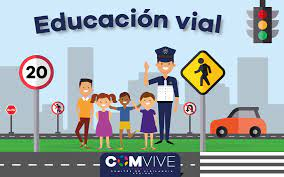 1. PLANTEAMIENTO DEL PROBLEMA1.1 DESCRIPCIÓN DEL PROBLEMASe encontró que los estudiantes de la Institución Educativa de Desarrollo Rural presentan un desconocimiento general sobre movilidad segura y la desmotivación en cuanto a temas relacionados con la educación vial, que contribuyan a una mejor conducta ciudadana responsable y sostenible en su cotidianidad.Es importante reconocer que en la actualidad exista formación integral aplicada al diario vivir, para evitar que se presenten problemas de accidentalidad, que se puede contrarrestar con prudencia y mucha disciplina, mejorando en la conducta y cumpliendo a cabalidad con las normas ya establecidas.Con tanto accidente de tránsito se hace necesario la educación vial para todas las instituciones educativas lo que permite desarrollar en los estudiantes una cultura ciudadana consciente, donde se pueda evitar accidentes.Pues en el contexto actual el municipio adolece de Secretaria de Tránsito Municipal y esto tiene que regirse a las directrices del nivel departamental.En el momento existe en su gran mayoría, la falta de cultura, al transitar por las diferentes vías sin los elementos indispensables, como es el uso del casco para los motociclistas por ejemplo, de acuerdo a la resolución 1737 de 2004, (utilización de cascos de seguridad para motocicletas) otro la documentación, la cantidad de infracciones que se cometen al pasarse el semáforo en rojo y así por el estilo, de tal manera que el peatón tenga que estar alerta para no ser atropellado. Otra de las situaciones es la falta de andenes y lo poco que hay, se apropian ampliándolos como jardín, garajes entre otras violando las normas que regulan al goce del espacio público instituido en el artículo 82 de la constitución política.En todo el país, estos son los motivos que ha llevado al ministerio de educación nacional a implementar el proyecto transversal para que se desarrolle en las instituciones educativas tomando como fundamento la ley 1503 de 2011, por medio del cual se “promueve la formación de hábitos, comportamientos y conductas seguras en la vía”Como se ha manifestado y con base en lo anterior las instituciones deben implementar la educación vial y la movilidad segura acordes a las condiciones físicas de su entorno.En el departamento de Nariño y específicamente en el municipio de La Unión se presenta un alto índice de accidentalidad de tránsito, muchas veces terminan en trágicas consecuencias que afectan la salud pública, en algunos casos derivados del consumo de alcohol, generalizados en fines de semana, otro de los grandes problemas es el aumento del parque automotor, la ausencia de vías para la movilización de vehículos automotores, la falta de compromiso de las autoridades locales en cabeza del gobernante de turno al no invertir en mejoramiento de vías y apertura con la construcción de otras nuevas, la ausencia de andenes y los pocos que hay son muy angostos, violación del espacio público por cuenta de vendedores ambulantes y dueños de locales comerciales, el mal estacionamiento de camiones, buses, busetas, carros, motos, entre otros.Ahora bien ya para el año 2023 y con la presencia del Centro de Movilidad o terminal de transportes en algo mitigo la concentración de vehículos automotores en el centro de la cabecera, pero aún persiste la problemática pública debido a la ausencia de parqueaderos y/o zonas de parqueo.A pesar de los toques de queda y la ley seca impuesta por el alcalde del municipio atendiendo a las directrices nacionales y departamentales para evitar las cadenas de contagio y evitar así más muertes ocasionadas por el virus, se encuentra una población más vulnerable que otras tal es el caso de las personas de la tercera edad y quienes padecen otro tipo de enfermedades.Se siguen mirando vehículos automotores en cantidades y sin encontrar un lugar de parqueo tomando la calle principal como lugar de estacionamiento.Se atraviesa por un tiempo difícil por la presencia de la pandemia desde su aparición en el año 2020 desde sus inicios.1.2	FORMULACION¿Cuál es el impacto de Promover seguridad vial como un bien común en los estudiantes de la Institución Educativa de Desarrollo Rural de La Unión-Nariño?2. IDENTIFICACIÓN DEL CONTEXTO Y ANTECEDENTESMACROCONTEXTOSe considera a Don Diego Pérez de Zúñiga, como el más antiguo fundador del municipio de la Unión Nariño hijo de conquistadores.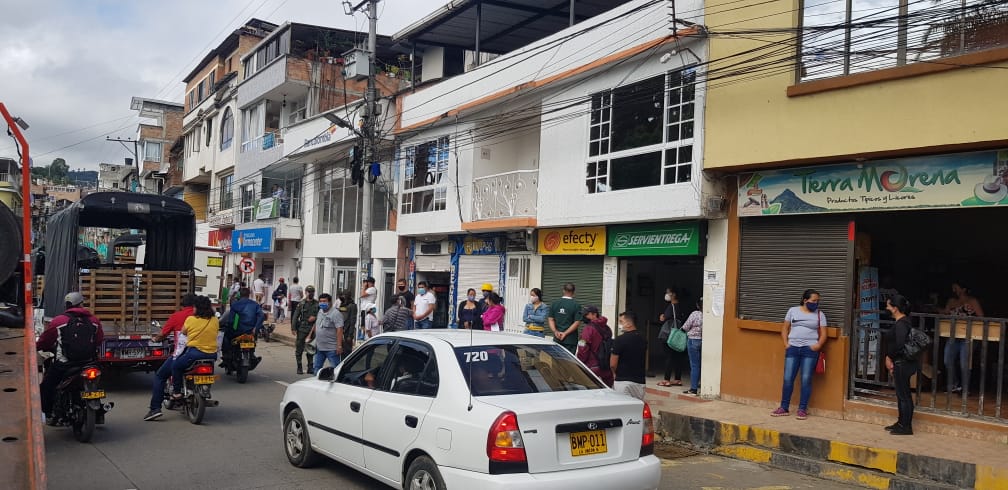 En 1847 tomo definitivamente el nombre de la Unión. Teniendo en cuenta el siguiente hecho histórico:Vivian dos grandes terratenientes, don Agustín Guerrero oriundo de San Juan de Pasto y dueño de la hacienda "La Alpujarra" y Don Juan Vivanco de origen Ecuatoriano y dueño del "Cusillo" situado al lado y lado del antiguo camino que iba a la Jacoba al río Mayo. En un día de mercado se encontraron los dos propietarios discutiendo acaloradamente. Don Juan Vivanco, hombre de mayor aplomo, invito a su contrincante a ceder parte de sus tierras para ensanchar el poblado y así unidos hacer la felicidad de los habitantes.A Don Juan Vivanco se le reconoce el haber traído del Ecuador semillas de iraca y a la familia Sánchez, experta en la fabricación de sombreros para que enseñaran el oficio a los pobladores del lugar, lo que convertiría más tarde a La Unión en uno de los principales productores y exportadores de sombreros de paja toquilla, empresa perteneciente al Norteamericano Thomas Jeramas. A Don Agustín Guerrero se le atribuye el haber traído el primer educador llamado Ángel Martínez, fundador de la primera escuela.
El Municipio de La Unión se encuentra ubicado así: 1° 36' 06" de latitud Norte. En consecuencia de esto el Municipio se encuentra en la zona de latitudes bajas y tendría un clima cálido, pero gracias a la presencia de la Cordillera de Los Andes, posee una variedad de climas que van desde el frío en su parte alta, templado en su mayor parte y cálido en la zona baja.Está ubicado al noreste del departamento de Nariño a 92 km de San Juan de Pasto posee una superficie de 125 kilómetros cuadrados y una altitud que va desde 900 a 2200 m.s.n.m.La cabecera municipal tiene una altitud promedio de 1745 m.s.n.m.
Limita al norte con el departamento del cauca, municipios de mercaderes y Florencia, al oriente con el municipio de Belén, al occidente con el municipio de San Lorenzo (corregimiento de El Carmen), al sur con el municipio de San Pedro de Cartago. 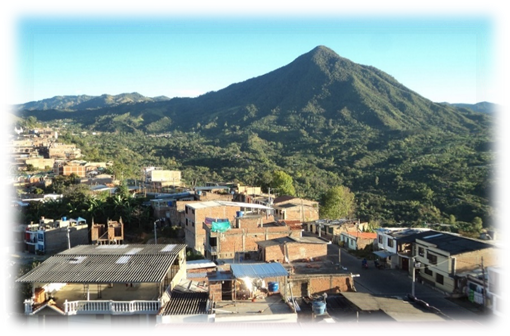 Aspecto Económico. La base de la economía es la agricultura, se destaca el cultivo del café como principal producto de la región siendo este municipio el primer y mayor productor departamental, como agremiación existe la cooperativa de caficultores del Norte de Nariño, Aspro-unión, Empresas de Nariño, entre otras, también son importantes el cultivo de banano, plátano, tomate de árbol, tomate de carne, aguacate, naranja, granadilla, lulo, caña de azúcar y demás frutales propios de este clima.Actualmente se destaca por la producción de calzado y es notable el comercio, donde personas de otros municipios aledaños se acercan a realizar sus compras, la ebanistería, metalmecánica y la construcción forman parte de la economía.También existen almacenes donde se confeccionan sudaderas par las diferentes instituciones educativas de la Unión y municipios vecinos.La melcocha fabricada en el corregimiento de la Caldera es agradable para propios y para quienes visitan este lugar del departamentoMICROCONTEXTOEsta es la Institución Educativa de Desarrollo Rural, institución que brinda una educación pertinente con su contexto de modalidad agropecuaria y en especial como producto bandera de la región también dedicada a la parte técnica del café, 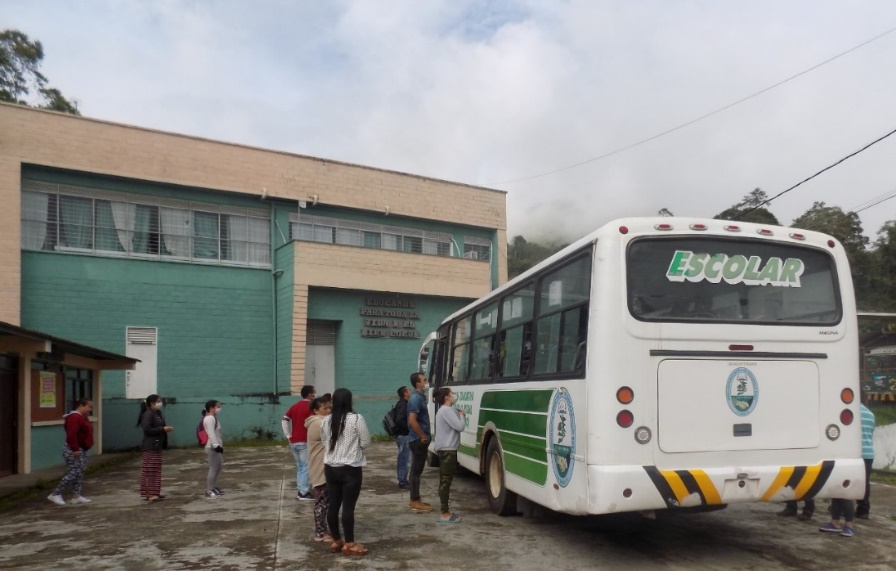 En la actualidad está orientada y dirigida por el Magister LUIS ALBERTO SUAREZ NARVÁEZ, se ha presentado dificultades desde el año 2020 a raíz de la aparición de la pandemia COVID 19 o SARC COV 2, tomando de sorpresa a las instituciones educativas en el camino han querido ajustarse a estos momentos de los cuales ninguna institución y en especial la de Desarrollo Rural del Municipio de La Unión (Nariño), se encontraba preparada lo cual ha determinado que las cosas cambien y se empiece a tomar otras alternativas, con la utilización de nuevas metodologías e incluyendo dentro de los útiles escolares los medios tecnológicos tal es el caso del celular, Tablet y/o computador.La labor docente se ha realizado en el hogar con la elaboración de guías para que sean desarrolladas por los estudiantes, donde además se implementarán guías del proyecto transversal de movilidad.Cuenta con sedes en el barrio Sucre ubicado en el sector urbano donde funciona el bachillerato y la sede del barrio La Capilla donde funciona la primaria, otra es la sede del corregimiento del Sauce donde funcionan primaria y secundaria respectivamente, además se tiene la granja donde los estudiantes realizan sus prácticas.3. JUSTIFICACIÓNEste proyecto se desarrolla porque hace parte de la vida y se empieza a dar gran relevancia como herramienta preventiva para proteger y cuidar la vida misma y la de los demás.Es ahora tarea de todas las instituciones educativas las que asumen en el desarrollo de esta estrategia a través de proyectos transversales en democracia y valores ciudadanos y de convivencia, educación sexual, prevención de desastres, cuidado del medio ambiente, emprendimiento, aprovechamiento del tiempo libre y  educación vial.Se empieza a hablar de cultura ciudadana como el conocimiento no únicamente teórico sino que además debe ser práctico, que debe interiorizar y vivir toda persona para relacionarse adecuadamente con los otros y en todos los ámbitos de la existencia.La educación vial de acuerdo con los lineamientos del ministerio de educación nacional se asume como el conocimiento por parte de los ciudadanos de las normas y señales que regulan la circulación de vehículos y personas, así como la adquisición de valores, hábitos y actitudes que permitan dar respuesta en las distintas situaciones de tránsito en las que se vean inmersas como peatones, pasajeros o conductores. La educación vial es por lo tanto la formación para la prevención y promoción de seguridad vial en la disminución de accidentes de tránsito en las vías de orden municipal, departamental, nacional y por qué no decirlo de orden internacional, ya que el departamento cuenta con una línea principal que es la vía panamericana.Esta formación se fundamenta en los principios de convivencia social, así como a la consolidación y fortalecimiento de una cultura ciudadana por el respeto a las normas y a las autoridades.La problemática pública que se observa en el municipio de La Unión – Nariño requiere urgentemente concienciar la formación de conocimientos desde nuestro ámbito en que le permite al estudiante de la Institución educativa de Desarrollo Rural ser partícipe y lo pueda aplicar dentro de su contexto.Es importante reconocer la alta tasa de accidentalidad que ha ocurrido dentro del perímetro urbano y en zonas aledañas a este, también no se puede desconocer el aumento del parque automotor su incidencia ambiental está representada en esparcimiento de contaminantes por todo tipo de combustible en la circulación  vehicular. Actualmente estas emisiones se han convertido en un problema, ha alcanzado grandes dimensiones, en parte debido al incremento descontrolado de la motorización y los escasos mecanismos de control.La falta de planeación por parte de las autoridades locales con ampliación y cobertura de nuevas vías, hacer valer el espacio público, circulación  y mal estacionamiento de vehículos de carga en horas pico y sobre todo en el centro de la ciudad, esto que se presenta a la hora de descargar los diferentes productos que traen a los supermercados, como también el cargue y descargue de café, el irrespeto a los semáforos y a las señales de tránsito por parte de los ciudadanos, lo que ha ocasionado una gran congestión vehicular en el perímetro urbano, de igual manera la contaminación auditiva que se genera por la cantidad excesiva de vehículos automotores.Todas las anteriores son las razones para la realización e implementación del proyecto que sobre todo lo que trata es de fomentar cultura ciudadana con los estudiantes de la Institución educativa de Desarrollo Rural de La Unión – Nariño.4. OBJETIVOS4.1 OBJETIVO GENERALPromover seguridad vial como un bien común en los estudiantes de la Institución Educativa de Desarrollo Rural de La Unión Nariño. 4.2 OBJETIVOS ESPECÍFICOSConocer sobre la normatividad, la reglamentación y la señalización vialMejorar las normas de conducta para que apliquen en su contexto mediante la educación vialPromover pedagogía de cultura ciudadana5. FUNDAMENTACIÓNEs importante rescatar el valor al respeto, a las señales de tránsito y a la normatividad que esta regula, tener en cuenta el conocimiento de las señales de tránsito y los hábitos que se pueden generar desde estos proyectos.5.1 TEÓRICO-CONCEPTUAL  Competencias CiudadanasChaux (2004), coordinador del grupo de Expertos que diseñó la guía del Ministerio de Educación para llevar a cabo la formación en Competencias ciudadanas plantea estas como habilidades y conocimientos cognitivos, emocionales y comunicativos que tenemos que aprender, desarrollar y practicar para poder manejar pacífica y constructivamente los conflictos que día a día tenemos con los demás. Sostiene que, mediante el conocimiento de los mecanismos constitucionales para defender los derechos, las alternativas creativas de solución, el manejo de las emociones, la capacidad para escuchar puntos de vista, entre otros se puede construir una sociedad democrática pacífica e incluyente. Además, afirma que la familia y las instituciones educativas son los espacios propicios para desarrollarlas puesto que son pequeñas sociedades.Plantea que la formación ciudadana puede ser un proceso transversal que se practica en todas las áreas académicas mediante dinámicas de trabajo en las cuales los estudiantes definen y comprenden mejores normas de convivencia, expresan argumentos, llegan a acuerdos. Actividades como el gobierno escolar, la mediación escolar serán oportunidades para la formación ciudadana y la resolución de conflictos conllevando al mejoramiento del clima escolar y la convivencia pacífica. Manifiesta que existen transformaciones de diferentes niveles para el cambio social y que al desarrollar estas competencias en la comunidad normalista se está avanzando en la construcción de una sociedad, pacífica, democrática e incluyente.Las competencias ciudadanas radican en la interiorización de las normas, es decir, parte de la apropiación y re significación que cada individuo hace de la norma desde su subjetividad. Consideran que las competencias exigen que “el sujeto se piense como parte de una colectividad conformada por su sociedad, y desde ahí comience a retroalimentar esa sociedad a la cual pertenece”. Plantean que la carencia de interiorización conlleva un defecto en la comunicación puesto que está siempre mediado por concepciones personales, lo cual implica considerar que no existe una cultura estática. Teniendo en cuenta que la cultura es cambiante lo que se busca es que se mantengan pautas mínimas necesarias para que se mantenga la sociedad. Se requiere crear espacios que permitan la interacción entre lo que se dice y lo que se hace y esto es responsabilidad de la colectividad, la cual le pertenece a los agentes de cambio internos y externos a la comunidad5.2  MARCO LEGAL Dentro del manual de convivencia de La institución Educativa de Desarrollo Rural numeral 19.7 Transporte. El recorrido que hace el bus diariamente es el siguiente:A las 5:00 am sale de La Unión y se dirige hasta la vereda Madroñero para llegar a la sede Sucre luego se dirige hasta el cruce del matadero, se dirige a la Sede Sauce prestando el servicio a estudiantes de la vereda la Fragua, Chilcal Bajo y Contadero.En el numeral 19.7.1 comportamiento en el bus. Los estudiantes de la Institución que ocupen el servicio del bus deben tener un comportamiento ejemplar para que no se le suprima este servicio y deberán cumplir con las siguientes normas:Conservar su puesto hasta que termine el recorridoSaludar en el momento de entrar al bus y despedirse cuando se baje del mismo.Respetar y tratar bien a sus compañeros y toda persona que vaya ocupando este                                                   servicio.No se permite el uso de ningún aparato electrónico que produzca ruidos que alteren la armonía del viaje.No tirar residuos dentro de él y menos por las ventanas. Utilizar los recipientes adecuados para este fin.Al final de la jornada los estudiantes deberán estar listos para la salida ya que el conductor no esperará y si un estudiante se queda será responsabilidad de él.Los estudiantes que no utilizan el servicio del bus podrán hacerlo pero con la debida autorización de un superior.Al estudiante que no esté al día los primeros 10 días de cada mes, se le suspenderá el servicio.Numeral 19.7.2 del manual de convivencia, sanciones en caso de incumplimiento. El incumplimiento de este reglamento dará lugar a una sanción la cual tendrá el siguiente proceso.Amonestación verbal por parte del coordinador de disciplina de la institución.Amonestación por escrito con copia al padre de familia y citación del mismo para que firme acta de compromiso el estudiante y el padre.Si el estudiante reincide en el mal comportamiento en el bus se citará al padre de familia y se hará la cancelación total del servicio.La circular externa No 000047 de abril de 2016 para autoridades municipales de educación y transporte, alcaldes municipales, secretarios de educación, de tránsito y de movilidad o de transporte. Emitida por la superintendencia de Puertos y transporte.Asunto: Transporte escolar Teniendo en cuenta: El decreto 1079 de 2015, señala las obligaciones mínimas de los establecimientos educativos, frente a la prestación del servicio de transporte escolar:Disponer en los vehículos, con el fin de asegurar la protección de los estudiantes menores, la presencia de un adulto que monitoree el recorrido.Realizar la supervisión respecto de las condiciones de ejecución y cumplimiento de los contratos celebrados con las empresas de transporte especial.Observar probidad y diligencia en la selección de la empresa de transporte que desarrollara la actividad.Destinar los espacios internos del establecimiento con acceso vehicular, al ascenso y descenso de los vehículos de transporte escolar. Contar con un plan estratégico de seguridad vial durante la prestación del servicio y verificar que la empresa contratada para tal fin cuente y aplique lo establecido en la ley 1503 de 2011 y las normas que la reglamenten, modifiquen o sustituyanEntregar a cada padre de familia una copia del contrato celebrado para la prestación del servicio, junto con una copia de la póliza de seguros de responsabilidad civil correspondiente.Las demás aplicables en virtud de las disposiciones legales y/o reglamentarias para el servicio de transporte escolar.El citado Decreto, también establece que las Secretarias de Educación de las Entidades Territoriales certificadas, deben realizar las acciones necesarias para garantizar la permanencia de los estudiantes, adelantando el seguimiento y control al cumplimiento de los contratos de prestación del servicio de transporte escolar de su respectiva jurisdicciónComo se había manifestado anteriormente este proyecto transversal es una directriz del ministerio para que se desarrolle en las instituciones educativas del país tomando como fundamento la “ley 1503 de 2011, por medio del cual se promueve la formación de hábitos, comportamientos y conductas seguras en la vía, cuyo objetivo general es estabilizar y posteriormente, reducir las cifras previstas de víctimas mortales en accidentes de tránsito”. La ley estímulo al ministerio de Educación Nacional para orientar hacia el desarrollo de programas que implementen la educación vial y la movilidad segura en todos los niveles de la educación básica y media. Por medio de este trabajo, los establecimientos educativos del país podrán formular y desarrollar proyectos pedagógicos transversales para la movilidad, acordes con las condiciones específicas de su entorno y compartiendo esta responsabilidad con los sectores de transporte, salud y seguridad ciudadana  Ley 115 de 1994, Ley General de Educación, artículo 5: Fines de la Educación. Todos y cada uno de los trece fines propenden por la formación integral del colombiano; para las orientaciones en Educación en Tránsito y Seguridad Vial se resalta: el pleno desarrollo de la personalidad, la formación en el respeto a la vida, la formación en el respeto a la autoridad, el estudio y comprensión crítica de la cultura ciudadana, la formación para la prevención y promoción en salud y la prevención de problemas socialmente relevantes. Decreto 1860 de 1994, reglamentario de la Ley 115, ARTICULO 39: Servicio Social Estudiantil: el servicio social que prestan los estudiantes de educación media, tiene el propósito principal de integrarse a la comunidad para contribuir a su mejoramiento social, cultural y económico colaborando en los proyectos y trabajos que lleva a cabo y desarrollar valores de solidaridad y conocimiento del educando respecto a su entorno social. Al goce del espacio público instituido en el artículo 82 de la constitución política, en los siguientes términos.“Art 82- Es deber del Estado velar por la protección de la integridad del espacio público y por su destinación al uso común, el cual prevalece sobre el interés particular.Las entidades públicas participaran en la plusvalía que genere su acción urbanística y regularan la utilización del suelo y del espacio aéreo urbano en defensa del interés común.” LEY 769 DE 2002 (Agosto 6)“Por la cual se expide el Código Nacional de Tránsito Terrestre y se dictan otras disposiciones”.Artículo 1º. ÁMBITO DE APLICACIÓN Y PRINCIPIOS. Modificado por el art. 1, Ley 1383 de 2010. Las normas del presente código rigen en todo el territorio nacional y regulan la circulación de los peatones, usuarios, pasajeros, conductores, motociclistas, ciclistas, agentes de tránsito, y vehículos por las vías públicas o privadas, que internamente circulen vehículos; así como la actuación y procedimientos de las autoridades de tránsito.En desarrollo de los dispuesto por el artículo 24 de la constitución política, todo colombiano tiene derecho a circular libremente por el territorio nacional, pero está sujeto a la intervención y reglamentación de las autoridades para garantía de la seguridad y comodidad de los habitantes, especialmente de los peatones y de los discapacitados físicos y mentales, para la preservación de un ambiente sano y la protección del uso común del espacio público.Le corresponde al Ministerio de Transporte como autoridad suprema de transito definir, orientar, vigilar e inspeccionar la ejecución de la política nacional en materia de tránsito.Las autoridades de transito promoverán la difusión y el conocimiento de las disposiciones contenidas en este código. Los principios rectores de este código son: seguridad de los usuarios, calidad, oportunidad, cubrimiento, libertad de acceso, plena identificación, libre circulación, educación y descentralización.  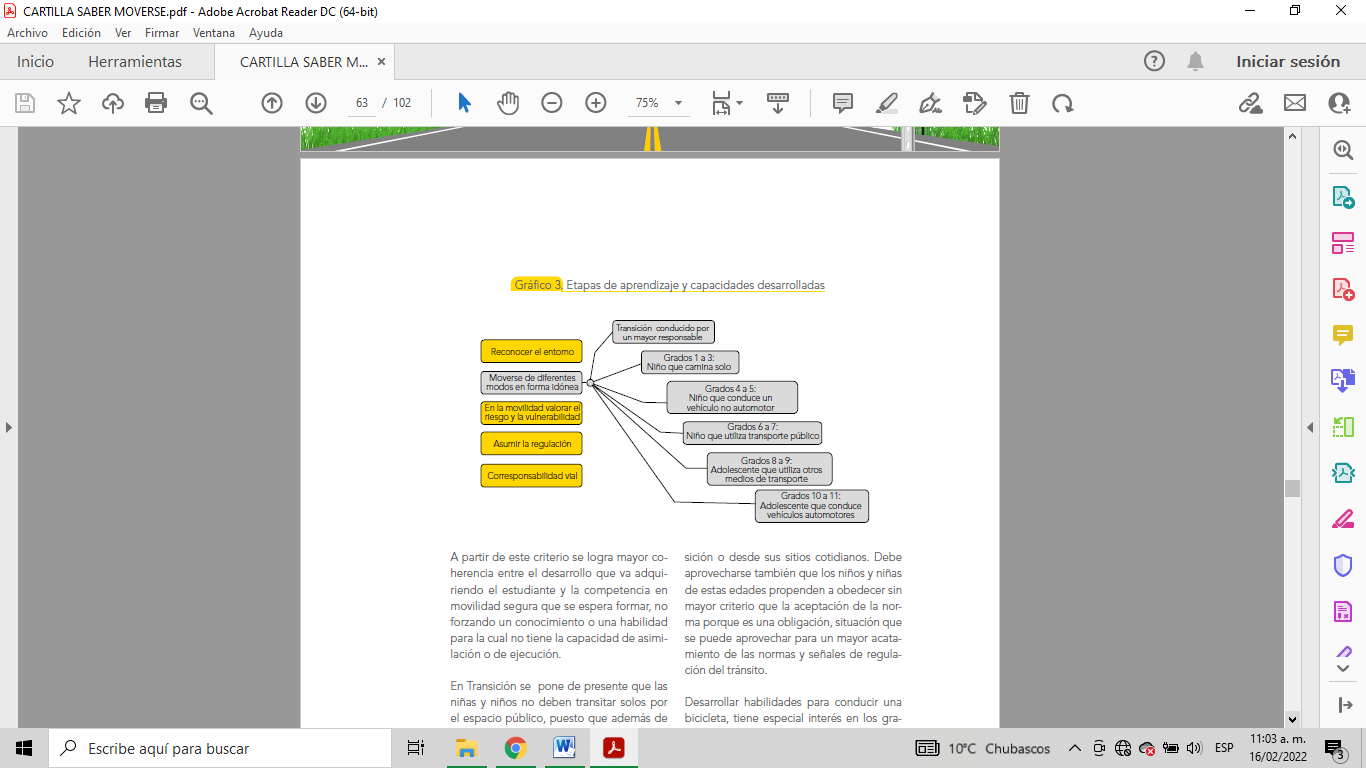 RESOLUCIÓN 1737 DE 2004 (Julio 13)“por la cual se reglamenta la utilización de cascos de seguridad para la conducción de motocicletas, motociclos y moto triciclos y se dictan otras disposiciones”.Que de conformidad con el artículo 2º, del Decreto 2053 de 2003, corresponde al Ministerio de Transporte expedir las normas de carácter general y de carácter técnico, que regulen los temas de tránsito, transporte y su infraestructura;Que el artículo 2º de ley 769 de 2002, por la cual se expide el Código Nacional de Tránsito Terrestre y se dictan otras disposiciones, define:“Casco: Pieza que cubre la cabeza, especialmente diseñada para proteger contra golpes, sin impedir la visión periférica adecuada que cumpla con las especificaciones de las normas Icontec 4533 Cascos Protectores para usuarios de vehículos, o la norma que la modifique o sustituya”;Que el artículo 94 de la misma codificación, establece las normas generales para la conducción y utilización de bicicletas, triciclos, motocicletas, motociclos y moto triciclos, encontrándose dentro de ellas que los conductores y acompañantes cuando los hubiere, deberán utilizar cascos de seguridad;Que el numeral 1 del artículo 96 de la Ley 769 de 2002 establece que en las motocicletas, se podrá llevar un acompañante, el cual también deberá utilizar casco y elementos de seguridad,RESUELVE:Artículo 1º. La presente resolución tiene por objeto reglamentar las características, especificaciones y ensayos del casco de seguridad y el uso de este por parte de los conductores de motocicletas, motociclos y moto triciclos y sus acompañantes, cuando los hubiere, para transitar en el territorio nacional.Artículo 2º. Para la aplicación e interpretación de esta reglamentación, se observarán las definiciones establecidas en la ficha técnica “Cascos de Seguridad para Usuarios de Motocicletas y Similares”, tomada de la Norma Técnica Colombiana NTC. 4533, ficha que forma parte integral de esta resolución LEY 1696 DE 2013 (Diciembre 19)Por medio de la cual se dictan disposiciones penales y administrativas para sancionar la conducción bajo el influjo del alcohol u otras sustancias psicoactivas.Artículo 1º. La presente ley tiene por objeto establecer sanciones penales y administrativas a la conducción bajo el influjo del alcohol u otras sustancias psicoactivas.CAPITULO. IIMedidas penalesArtículo 2º. Adiciónese un numeral al artículo 110 de la ley 559 de 2000, código penal, el cual quedara así:Artículo 110. Circunstancias de agravación punitiva para el homicidio culposo. La pena prevista en el artículo anterior se aumentara:Si al momento de cometer la conducta el agente estuviese conduciendo vehículo automotor bajo el grado de alcoholemia igual o superior al grado 1º o bajo el efecto de droga o sustancia que produzca dependencia física o psíquica, y ello haya sido determinante para su ocurrencia, la pena se aumentara de las dos terceras partes doble, en la pena principal y accesoria.CAPITULO. IIIMedidas administrativasArtículo 3º. Modifíquese el parágrafo del artículo 26 de la ley 769 de 2002, articulo modificado por el artículo 7º de la Ley 1383 de 2010, el cual quedara así:Parágrafo. La suspensión o cancelación de la Licencia de Conducción implica la entrega obligatoria del documento a la autoridad de transito competente para imponer la sanción por el periodo de la suspensión o a partir de la cancelación de ella.La resolución de la autoridad de tránsito que establezca la responsabilidad e imponga la suspensión o cancelación de la licencia de conducción, deberá contener la prohibición expresa al infractor de conducir vehículos automotores durante el tiempo que se le suspenda o cancele la licencia.La notificación de la suspensión o cancelación de la licencia de conducción, se realizará de conformidad con las disposiciones aplicables del código de procedimiento administrativo y de lo contencioso administrativo.Una vez se encuentre en firme la resolución de la autoridad de transito mediante la cual cancela la licencia de conducción, por las causales previstas en los numerales 6º y 7º de este artículo, se compulsaran copias de la actuación administrativa a la Fiscalía General de la Nación, para lo de su competencia. 6. METODOLOGÍA6.1 DEFINICIÓN DE LA POBLACIÓN OBJETOPoblación estudiantil de la Institución Educativa de Desarrollo Rural para que sean multiplicadores de la educación vial que se emite por parte de los docentes y del proyecto transversal de movilidad segura formulado desde la institución. Que este no únicamente quede en la teoría sino que además sea práctico, ya que hay estudiantes que vienen en moto, bicicleta, otros se desplazan  en camionetas hacia sus lugares de residencia y otros más que lo hacen a pie.  Propietarios de vehículos y pasajeros deben tener en cuenta que el conductor debe portar los documentos al día exigidos por la ley como es el caso por ejemplo de la licencia de conducción, del seguro obligatorio contra accidentes de tránsito, certificado de revisión técnico mecánica y de emisiones contaminantes, entre otros.Se debe tener en cuenta las normas para preservar la vida y el bienestar de los estudiantes. 6.2 ESTRATEGIA METODOLÓGICAComo se ha manifestado anteriormente y por cuestiones a la situación de pandemia se quiere llegar a los estudiantes con una metodología didáctica donde se aplique un modelo pedagógico social – cognitivo; donde se encuentren inmersos los intereses de los estudiantes y además  se desarrolle el espíritu colectivo.Se realizará a través de guías elaboradas por los docentes de la Institución educativa de Desarrollo Rural, También se tendrá apoyo de los medios tecnológicos como conectividad a internet, utilización de celular, computador, entre otros.  Para poder compartir las actividades a los estudiantes. La educación vial es desarrollada en todos los niveles desde el preescolar, la básica primaria, secundaria y media vocacional y compartida además a los centros educativos asociados a la Institución y que para el desarrollo del proyecto se propone que docentes incorporen los ejes temáticos al plan de estudios y se trabaje dos guías por cada uno de los docentes que integran el grupo que forma parte al proyecto transversal y sean compartidas a los estudiantes de sus respectivos grados.6.3 ARTICULACIÓN CURRICULARÉTICA Y VALORES HUMANOS. Formación en valores especialmente por el respeto a la vida, la solidaridad, tolerancia, responsabilidad y la sana convivencia.HUMANIDADES. De lo que trata al respecto este proyecto es que contribuye notablemente a las demás áreas del conocimiento, incluye orientaciones o sugerencias didácticas, medios de comunicación, lenguaje simbólico, entre otros.CIENCIAS SOCIALES. Promover el desarrollo y el aprendizaje de los estudiantes mediante la formación en educación vial y que sea indispensable para su diario vivir en la interacción social, como también de acuerdo a la situación aplicar el distanciamiento social y evitar aglomeraciones.MATEMÁTICAS. Sistema numérico, geométrico, métrico y sistemas de medidas Lenguaje simbólico, pensamiento aleatorio y sistemas de datos.CIENCIAS NATURALES Y EDUCACIÓN AMBIENTAL. Protección del medio ambiente, espacio público, salud pública, atención y prevención de desastres naturales, utilización de tapabocas y lavado de manos frecuentemente a la hora de manipular objetos y en especial en los medios de transporte.RELIGION. Normas de comportamiento que van de la mano con ética y valores con el respeto a la creencia de los demás, el amor a Dios, a la familia, a la patria, la libre movilidad hacia su sitio de peregrinación, culto, ceremonia, etc.FILOSOFIA. Una señal es por lo general, una representación gráfica que indica o tiene un propósito como guía en cualquier camino o función. En la mente del ser humano las señales permiten ser parte de un estímulo sensorial. Una señal que forma parte de la vida cotidiana es la señal de transito que se encuentra dispuesta en las diferentes vías por donde circula el tránsito vehicular y los peatones, esto es con el fin de informar y además mantener un orden para así evitar los accidentes de tránsito. EDUCACIÓN ARTÍSTICA. Dimensión estética: represento parte de mi barrio a través de maquetas, planos o dibujos. Ubico en ella las señales de tránsito. (Interpretación y construcción de planos y mapas).EDUCACIÓN FÍSICA. Dimensión corporal: me ubico en el espacio (identifico el norte, oriente, occidente y sur) (ubicación de las calles y carreras, su orientación en el espacio). Distanciamiento a 2 metros una persona de otra. TECNOLOGIA E INFORMATICA. Utilización de las TICS (Tecnología de la Información y las Comunicaciones).TECNOLOGIA AGROPECUARIA. Mantener distancias entre los diferentes cultivos y respetar los linderos de las vías por donde circulan los peatones y transportadores.6.4 EJES TEMÁTICOSConstitución políticaConvivencia en los medios de transporteDel nuevo código de tránsito (ley 769 de 2002)Derechos y deberes de los peatones y conductoresDerechos y deberes del gobierno y las autoridades de transitoAmigos en el conflicto aprendiendo a conducirnosSaber moverse orientaciones pedagógicas en movilidad segura un enfoque de educación vial.Formación ciudadana preescolar primariaÉtica y formación en valores ciudadanos y ecológicosLISTA DE TABLASTabla 1	24Tabla 2	25Tabla 3	26Tabla 4	27Tabla 5	28Tabla 6	29Tabla 7	30Tabla 8	31Tabla 9	32Tabla 10	33Tabla 16.5 Malla por Conjunto de GradosTabla 2Tabla 3Tabla 4Tabla 5Tabla 6	Tabla 7Tabla 8Tabla 9Tabla 107. PRODUCTO FINAL Y/O RESULTADOS ESPERADOSInforme elaborado sobre los avances obtenidos sobre el proyecto de movilidad segura.Estrategias implementadas y/o dirigidas a los educandos que contribuyen a una movilidad segura.Hábitos que mejoren la circulación vial y la sana convivencia pacífica, implementados en la comunidad educativa.Reconocer las normas y reglamentos que permitan mejorar la movilidad en nuestro municipio e institución Lograr un impacto positivo en la comunidad educativo con el fin de continuar promoviendo la movilidad segura dentro y fuera de la IE.8. CRITERIOS DE EVALUACIÓNSe evaluará en forma continua y permanente en las diferentes áreas articuladas y se fortalecerá mediante el seguimiento de resultados de carácter reflexivo y a su vez formativo.El proyecto además será participativo donde los estudiantes se apropien de los conceptos, de las actividades propuestas a la articulación y sean llevadas a la práctica, que reflejen las competencias ciudadanas que se requieren del buen ciudadano.Se tendrá en cuenta las actividades desarrolladas con la estrategia implementada desde el trabajo en clase involucrando a diferentes entidades y personas del municipio y de la Institución. 8.1 METAS POR PERIODO E INDICADORESAl finalizar el primer periodo académico 2023 el proyecto de movilidad segura estará ejecutado en un 30% con respecto a normatividad, reglamentación y señalización vial.Al culminar el segundo periodo el proyecto estará ejecutado en un 60% mejorando las normas de conducta para que sean aplicadas en su contexto mediante la educación vial, el respeto por las señales de tránsito y transporte aplicados en su municipio de residencia.A diciembre de 2023 con la colaboración de padres de familia los estudiantes de la Institución  educativa de Desarrollo Rural avance en un 80% con relación a la formación integral e incorporen seguridad vial como un bien común a la convivencia ciudadana en el municipio de La Unión Nariño.9. PRESUPUESTOPlan Operativo 1Plan Operativo 2Plan Operativo 311. CRONOGRAMABIBLIOGRAFÍACONSTITUCIÓN POLÍTICA de Colombia artículos 24 y 82ESTÁNDARES BÁSICOS de Competencias en lenguaje. Documento No 3, matemáticas, ciencias y ciudadanas, Guía sobre lo que los estudiantes deben saber y saber hacer con lo que aprenden. Revolución Educativa Colombia Aprende, Ministerio de Educación Nacional, Republica de Colombia.EL TIEMPO. En los medios de transporte 2003. Fascículo convivencia No 13. Colombia: Printer Colombiana S.A., p. 105 - 111.MANUAL DE CONVIVENCIA. Institución Educativa de Desarrollo Rural del Municipio de La Unión-Nariño pág. 85 y 86PRIETO, Fabio Andrés; RIVEROS, Alfonso Marcela, Et. Al. Proyecto saberes ser hacer sociales 8. Bogotá: Santillana S.A.S., 2016. Unidad 1. p. 8.PRIETO, Fabio Andrés; RIVEROS, Alfonso Marcela, Et. Al. Proyecto saberes ser hacer sociales 8. Bogotá: Santillana S.A.S., 2016. Unidad 1. p. 8.Proyecto transversal movilidad segura. Matemáticas grados sexto, séptimo, octavo, noveno, décimo y undécimo.  Bogotá: Santillana, 2016. 3254 p. SERIE LINEAMIENTOS Curriculares, Ciencias Sociales, Republica de Colombia, Ministerio de Educación Nacional.NETGRAFÍAhttp://www.mineducacion.gov.co/cvn/1665/w3-article-343571.html, L. e. (s.f.). educativo%20y%20seguridad%20vial.pdf, h. (s.f.). http://www.educacionbogota.edu.co/archivos/Sitios_de_Interes/2013/Marzo/Proyecto%20 educativo%20y%20seguridad%20vial.pdf. http://www.oas.org/juridico/spanish/mesicic2_col_ley_769_2002.pdf. (s.f.). http://www.supertransporte.gov.co/documentos/2016/Abril/Notificaciones_22_C/circular%2047%202016.pdf. (s.f.). http://www.supertransporte.gov.co/documentos/2016/Abril/Notificaciones_22_C/circular%2047%202016.pdf, D. 1. (s.f.). https://es.wikipedia.org/wiki/La_Uni%C3%B3n_(Nari%C3%B1o). (s.f.). https://www.corteconstitucional.gov.co/inicio/Constitucion%20politica%20de%20Colombia.pdf. (s.f.). hthttps://www.redjurista.com/Documents/resolucion_1737_de_2004_ministerio_de_transporte.aspx#/. (s.f.). https://www.runt.com.co/sites/default/files/normas/LEY%201696%20DEL%2019%20DE%20DICIEMBRE%20DE%202013.pdf. (s.f.). https://www.runt.com.co/sites/default/files/normas/LEY%201696%20DEL%2019%20DE%20DICIEMBRE%20DE%202013.pdf. (s.f.). https://www.runt.com.co/sites/default/files/normas/LEY%201696%20DEL%2019%20DE%20DICIEMBRE%20DE%202013.pdf. (s.f.). Manual de convivencia Institución Educativa de Desarrollo Rural La Unión – Nariño, 2. (2015). Manual de convivencia Institución Educativa de Desarrollo Rural La Unión – Nariño, 2015. La Unión, Nariño.SANEXOSAnexo.  Instantáneas Proyecto Transversal de movilidad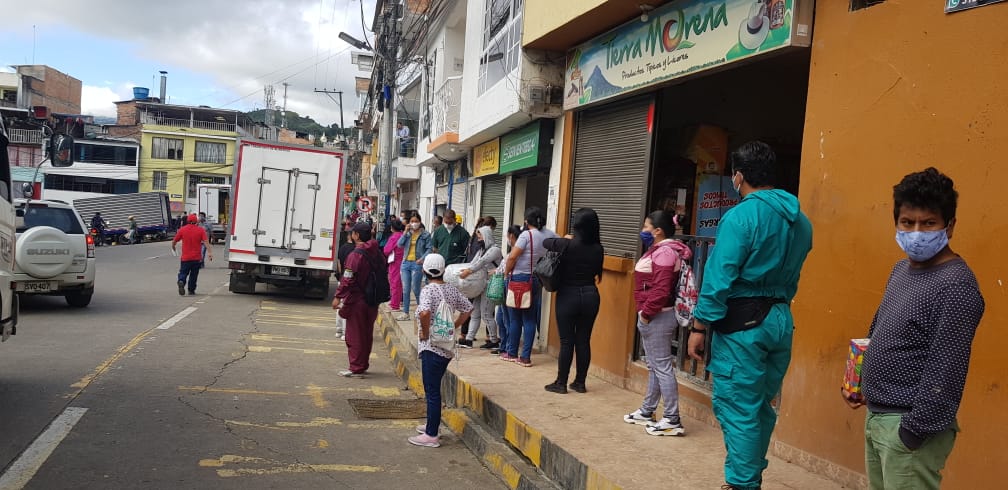 TRANSICION - PRIMERO-TERCEROTRANSICION - PRIMERO-TERCEROTRANSICION - PRIMERO-TERCEROTRANSICION - PRIMERO-TERCEROTRANSICION - PRIMERO-TERCEROTRANSICION - PRIMERO-TERCEROCOMPONENTECOMPETENCIAS CIUDADANASCOMPETENCIAS CIUDADANASCOMPETENCIALABORALDESEMPEÑOSITUACIÓN PROBLEMACOMPONENTECog. / conEmo / int / Com COMPETENCIALABORALDESEMPEÑOSITUACIÓN PROBLEMACaracterísticas físicas de mi colegio, barrio y/o vereda.Medios de transporte utilizados en otras épocas.Medios de transporte utilizados en su entorno y en la actualidad.Medios de transporte que se prevén en el futuroConozco las señales y las normas básicas de tránsito para desplazarme con seguridad.Comprendo que mis acciones pueden afectar a la gente cercana y que las acciones de la gente cercana pueden afectarme a mí.Comprendo que las normas ayudan a promover el buen trato y evitar el maltrato en el juego y en la vida escolar.Conozco las señales y las normas básicas de tránsito para desplazarme con seguridad.Comprendo que mis acciones pueden afectar a la gente cercana y que las acciones de la gente cercana pueden afectarme a mí.Comprendo que las normas ayudan a promover el buen trato y evitar el maltrato en el juego y en la vida escolar.Identifico las situaciones cercanas a mi entorno (en mi casa, en mi barrio, mi colegio) que tienen diferentes modos de resolverse.Cumplo las normas de comportamiento definidas en un espacio dado.Observo los problemas que se presentan a miAlrededor (mi casa, mi barrio, mi colegio).Identifica las diferentes vías públicas y sus elementos.Conoce normas básicas que deben asumir los peatonesReconoce algunas normas que han sido construidas socialmente y distingo aquellas en cuya construcción y modificación puedo participar (Normas del hogar, Manual de convivencia escolar, Código de transito…)¿Qué aporta a las personas reconocer y saber movilizarse dentro de su barrio, comunidad, vereda?¿A qué sitios quisieras ir y como podrías llegar?¿Cuál es la importancia de la existencia y construcción de normas para una mejor convivencia dentro de una sociedad?CUARTO-QUINTOCUARTO-QUINTOCUARTO-QUINTOCUARTO-QUINTOCUARTO-QUINTOCUARTO-QUINTOCOMPONENTECOMPETENCIAS CIUDADANASCOMPETENCIAS CIUDADANASCOMPETENCIALABORALDESEMPEÑOSITUACIÓN PROBLEMACOMPONENTECog/conEmo/int/Com COMPETENCIALABORALDESEMPEÑOSITUACIÓN PROBLEMAManual de convivencia y su relación con los derechos.Organización política administrativaLas señales de tránsito protegen mi vidaReconozco el valor de las normas y los acuerdos para la convivencia en familia, en el medio escolar y en otras situaciones.Cumplo las normas de comportamiento definidas en un espacio dado.Reconozco lo distintas que somos las personas y comprendo que esas diferencias son oportunidades para construir nuevos conocimientos y relaciones y hacer que la vida sea más interesante y divertida.Reconozco el valor de las normas y los acuerdos para la convivencia en familia, en el medio escolar y en otras situaciones.Cumplo las normas de comportamiento definidas en un espacio dado.Reconozco lo distintas que somos las personas y comprendo que esas diferencias son oportunidades para construir nuevos conocimientos y relaciones y hacer que la vida sea más interesante y divertida.Identifico las situaciones cercanas a mi entorno (en mi casa, en mi barrio, mi colegio) que tienen diferentes modos de resolverse.Expreso mis ideas con claridad.Respeto los acuerdos definidos con los otros Permito a los otros dar sus aportes e ideas.Participa en la construcción de normas para la convivencia en los grupos a los que pertenezco (familia, colegio, barrio…)Explica semejanzas y diferencias entre organizaciones político administrativas.Reconoce y respeta diferentes puntos de vista acerca de un fenómeno social¿Cuáles son los derechos fundamentales que están planteados dentro de la constitución política del país, y como vivimos en el colegio? ¿Cómo explicarías a un amigo que no conoce el país lo maravillosa que es Colombia a pesar de sus problemas?Las organizaciones que existieron en el país en otras épocas, ¿Qué tipo de problemas afrontaron y que resultados obtuvieron?SEXTO- SÉPTIMOSEXTO- SÉPTIMOSEXTO- SÉPTIMOSEXTO- SÉPTIMOSEXTO- SÉPTIMOSEXTO- SÉPTIMOCOMPONENTECOMPETENCIAS CIUDADANASCOMPETENCIAS CIUDADANASCOMPETENCIALABORALDESEMPEÑOSITUACIÓN PROBLEMACOMPONENTECog/conEmo/int/Com COMPETENCIALABORALDESEMPEÑOSITUACIÓN PROBLEMADistintos medios y formas de aprendizaje (educación, lectura, tv, etc.)Para qué sirve la educaciónLa diferencia como base de igualdadLos cambios demográficos a través de la historiaPromuevo el respeto a la vida, frente a riesgos como ignorar señales de tránsito, portar armas, conducir a alta velocidad o habiendo consumido alcohol; sé qué medidas tomar para actuar con responsabilidad frente a un accidente.Comprendo que el espacio público es patrimonio de todos y por eso lo cuido y respetoReconozco que los seres vivos y el medio ambiente son un recurso único e irrepetible que merece mi respeto y consideración.Promuevo el respeto a la vida, frente a riesgos como ignorar señales de tránsito, portar armas, conducir a alta velocidad o habiendo consumido alcohol; sé qué medidas tomar para actuar con responsabilidad frente a un accidente.Comprendo que el espacio público es patrimonio de todos y por eso lo cuido y respetoReconozco que los seres vivos y el medio ambiente son un recurso único e irrepetible que merece mi respeto y consideración.Identifico los elementos que pueden mejorar una situación dada.Reconozco las posibles formas de enfrentar una situación. Organizo la información recolectada utilizando procedimientos definidos.Archivo la información de manera que se facilite su consulta posterior.Identifica normas en algunas culturas y épocas estudiadas y las comparo con algunas normas vigentes en ColombiaRecolecta y registra sistemáticamente información que obtenga de diferentes fuentes (orales, escritas, iconográficas, virtuales)Reconoce que los fenómenos estudiados pueden observarse desde diversos puntos de vista¿La educación y el aprendizaje son actividades escolares o sociales?¿Por qué las diferencias nos promueven miedo o rechazo?¿Cómo afectan los desequilibrios poblacionales la supervivencia en el planeta?SEXTO- SÉPTIMOSEXTO- SÉPTIMOSEXTO- SÉPTIMOSEXTO- SÉPTIMOSEXTO- SÉPTIMOSEXTO- SÉPTIMOCOMPONENTECOMPETENCIAS CIUDADANASCOMPETENCIAS CIUDADANASCOMPETENCIALABORALDESEMPEÑOSITUACION PROBLEMACOMPONENTECog/conEmo/int/Com COMPETENCIALABORALDESEMPEÑOSITUACION PROBLEMAComprensión del entorno-Las marcas transversalesLa línea de pareEl paso peatonalCeda el pasoLa línea antibloqueoMovilidad idónea-fuentes móvilesContaminación Medio ambiente combustibleConvivencia y pazComprendo que el espacio público es patrimonio de todos y todas y por eso lo cuido y respeto.Participación y responsabilidad democráticaIdentifico decisiones colectivas en las que intereses de diferentes personas están en conflicto y propongo alternativas de solución que tengan en cuenta esos intereses.Convivencia y pazComprendo que el espacio público es patrimonio de todos y todas y por eso lo cuido y respeto.Participación y responsabilidad democráticaIdentifico decisiones colectivas en las que intereses de diferentes personas están en conflicto y propongo alternativas de solución que tengan en cuenta esos intereses.Recolecto datos de situaciones cercanas a mi entorno (mi casa, mi barrio, mi colegio).Identifico actitudes, valores y comportamientos que debo mejorar o cambiar.Identifica qué características tiene la distribución del espacio público y las redes viales en mi barrio, vereda o entorno escolar.Decide movilizarse en medios alternativos y masivos de transporte para proteger el medioambiente y dinamizar el tráfico. ¿Cuál es la importancia de la demarcación en las vías públicas?¿Qué estrategias puedo adoptar para reducir la contaminación debida a fuentes móviles?SEXTO- SÉPTIMOSEXTO- SÉPTIMOSEXTO- SÉPTIMOSEXTO- SÉPTIMOSEXTO- SÉPTIMOSEXTO- SÉPTIMOCOMPONENTECOMPETENCIAS CIUDADANASCOMPETENCIAS CIUDADANASCOMPETENCIALABORALDESEMPEÑOSITUACIÓN PROBLEMACOMPONENTECog/conEmo/int/Com COMPETENCIALABORALDESEMPEÑOSITUACIÓN PROBLEMAComprensión del entorno-Los paraderosProporcionalidad, Dimensiones Medidas ÁreaAsumir la regulación-Cultura ciudadanaNormasEncuestaSistema de transporte masivoParticipación y responsabilidad democráticaPreveo las consecuencias que pueden tener, sobre mí y sobre los demás, las diversas alternativas de acción propuestas frente a una decisión colectiva.Convivencia y pazPromuevo el respeto a la vida, frente a riesgos como ignorar señales de tránsito, portar armas, conducir a alta velocidad o habiendo consumido alcohol; sé qué medidas tomar para actuar con responsabilidad frente a un accidenteParticipación y responsabilidad democráticaPreveo las consecuencias que pueden tener, sobre mí y sobre los demás, las diversas alternativas de acción propuestas frente a una decisión colectiva.Convivencia y pazPromuevo el respeto a la vida, frente a riesgos como ignorar señales de tránsito, portar armas, conducir a alta velocidad o habiendo consumido alcohol; sé qué medidas tomar para actuar con responsabilidad frente a un accidenteTengo en cuenta el impacto de mis emociones y su manejo en mi relación con los otros.Analizo los cambios que se producen al hacer las cosas de manera diferente.Utiliza adecuadamente el mobiliario dispuesto para la prestación del servicio público de transporteDiferencia las normas y comportamientos que exigen la utilización de equipos de transporte público.¿Por qué son necesarios los paraderos y cuál es el espacio necesario para construir un paradero?¿Cómo se puede mejorar la cultura ciudadana en el sistema de transporte masivo?OCTAVO- NOVENOOCTAVO- NOVENOOCTAVO- NOVENOOCTAVO- NOVENOOCTAVO- NOVENOOCTAVO- NOVENOCOMPONENTECOMPETENCIAS CIUDADANASCOMPETENCIAS CIUDADANASCOMPETENCIALABORALDESEMPEÑOSITUACIÓN PROBLEMACOMPONENTECog/conEmo/int/Com COMPETENCIALABORALDESEMPEÑOSITUACIÓN PROBLEMALa Democracia La historia de la democraciaLas organizaciones y políticas socialesLa constitución política La democracia participativa y la descentralización colombianaEl ambiente y la calidad de vida de las comunidadesParticipación y Responsabilidad DemocráticaCOGNITIVA/CONOCIMIENTOSComprendo las características del estado de derecho y del estado social de derecho y su importancia para garantizar los derechos ciudadanos (conocimientos)Analizo críticamente mi participación en situaciones en las que se vulneran o respetan los derechos e identificó como dicha participación contribuye a mejorar o empeorar la situación (Competencia cognitiva) Pluralidad, identidad y valoración de las diferenciasCOGNITIVAAnalizo mis prácticas cotidianas e identificó como mis acciones u omisiones pueden contribuir a la discriminación.Participación y Responsabilidad DemocráticaCOGNITIVA/CONOCIMIENTOSComprendo las características del estado de derecho y del estado social de derecho y su importancia para garantizar los derechos ciudadanos (conocimientos)Analizo críticamente mi participación en situaciones en las que se vulneran o respetan los derechos e identificó como dicha participación contribuye a mejorar o empeorar la situación (Competencia cognitiva) Pluralidad, identidad y valoración de las diferenciasCOGNITIVAAnalizo mis prácticas cotidianas e identificó como mis acciones u omisiones pueden contribuir a la discriminación.Reconozco las posibles formas de enfrentar una situación.Selecciono una de las formas de actuar posibles.Asumo las consecuencias de mis decisiones.Asume una posición crítica en la relación con la vivencia de la democracia del país.Respeta diferentes posturas frente a los fenómenos socialesParticipo en discusiones y debates académicos.Reconoce la importancia del patrimonio cultural y contribuyo con su preservación¿De qué manera ha evolucionado la democracia en nuestro país?¿Como se garantiza en la democracia colombiana la participación ciudadana?¿Por qué el cuidado y preservación del ambiente es un derecho y un deber de todo ciudadano?OCTAVO- NOVENOOCTAVO- NOVENOOCTAVO- NOVENOOCTAVO- NOVENOOCTAVO- NOVENOOCTAVO- NOVENOCOMPONENTECOMPETENCIAS CIUDADANASCOMPETENCIAS CIUDADANASCOMPETENCIALABORALDESEMPEÑOSITUACIÓN PROBLEMACOMPONENTECog/conEmo/int/Com COMPETENCIALABORALDESEMPEÑOSITUACIÓN PROBLEMAComprensión del entorno-Poste de referenciaTramos RutasRamalesVariantesTroncalesTransversalesValoración en la movilidad del riesgo y la movilidad-Accidentes de transitoLesionesMedio de transporteParticipación y responsabilidad democráticaConozco y uso estrategias creativas para generar opciones frente a decisiones colectivas.Convivencia y pazPreveo las consecuencias, a corto y largo plazo, de mis acciones y evito aquellas que pueden causarme sufrimiento o hacérselo personas, cercanas o lejanasParticipación y responsabilidad democráticaConozco y uso estrategias creativas para generar opciones frente a decisiones colectivas.Convivencia y pazPreveo las consecuencias, a corto y largo plazo, de mis acciones y evito aquellas que pueden causarme sufrimiento o hacérselo personas, cercanas o lejanasManifiesto mis ideas y puntos de vista de forma que los otros me comprendan.Realizo mis intervenciones respetando el orden de la palabra previamente acordado.Diferencia las redes viales que existen y la relación entre ellas.Propende a que mis amigos y familiares reconozcan las consecuencias sociales y físicas que tiene la conducta temeraria.¿Cuál es el significado de la información que contienen los postes de referencia ubicados a cada lado de la vía?¿Cuáles son las causas que generan mayores lesiones no fatales en accidentes de tránsito?OOCTAVO- NOVENOOOCTAVO- NOVENOOOCTAVO- NOVENOOOCTAVO- NOVENOOOCTAVO- NOVENOOOCTAVO- NOVENOCOMPONENTECOMPETENCIAS CIUDADANASCOMPETENCIAS CIUDADANASCOMPETENCIALABORALDESEMPEÑOSITUACIÓN PROBLEMACOMPONENTECog/conEmo/int/Com COMPETENCIALABORALDESEMPEÑOSITUACIÓN PROBLEMAComprensión del entorno-Dimensiones MovilidadEspacios NormasCorresponsabilidad vialAccesibilidadMovilidad reducidaVariables cualitativasVariables cuantitativasPluralidad, identidad y valoración de las diferenciasComprendo el significado y la importancia de vivir en una nación multiétnica y pluricultural.Pluralidad, identidad y valoración de las diferenciasComprendo los conceptos de prejuicio y estereotipo y su relación con la exclusión, la discriminación y la intolerancia a la diferencia.Pluralidad, identidad y valoración de las diferenciasComprendo el significado y la importancia de vivir en una nación multiétnica y pluricultural.Pluralidad, identidad y valoración de las diferenciasComprendo los conceptos de prejuicio y estereotipo y su relación con la exclusión, la discriminación y la intolerancia a la diferencia.Expreso mis ideas con claridadRespeto las ideas expresadas por los otros , aunque sean diferentes de las míasReconoce la importancia y promuevo la supresión de barreras físicas que impiden la movilidad de las personas con movilidad reducida.Reconoce los procedimientos para la accesibilidad de personas con movilidad reducida¿Cuál es el tipo de puerta y cuáles son sus dimensiones para que sea funcional respecto al acceso a un edificio con movilidad reducida?¿Cuáles son los elementos indispensables para permitir la accesibilidad a personas con movilidad reducida?DECIMO- ONCEDECIMO- ONCEDECIMO- ONCEDECIMO- ONCEDECIMO- ONCEDECIMO- ONCECOMPONENTECOMPETENCIAS CIUDADANASCOMPETENCIAS CIUDADANASCOMPETENCIALABORALDESEMPEÑOSITUACIÓN PROBLEMACOMPONENTECog/conEmo/int/Com COMPETENCIALABORALDESEMPEÑOSITUACIÓN PROBLEMAEl error como posibilidad de crecimiento.La ética civil como referencia humana de convivencia y comportamiento.El respeto a la vida, la justicia y la tolerancia, como fundamento de las opciones personales o sociales.La conciencia como juez ultimo de las opciones vitales y valorativas.Convivencia y paz Conozco y respeto las normas de tránsito. Convivencia y pazValoró positivamente las normas constitucionales que hacen posible la preservación de las diferencias culturales y políticas, y que regulan nuestra convivencia.Participación y responsabilidad democráticaParticipo en iniciativas políticas democráticas en mi medio escolar o localidad.Pluralidad, identidad y valoración de las diferenciasArgumento y debato dilemas de la vida en los que los valores de distintas culturas o grupos sociales entran en conflicto; reconozco los mejores argumentos, así no coincidan con los míos. Convivencia y paz Conozco y respeto las normas de tránsito. Convivencia y pazValoró positivamente las normas constitucionales que hacen posible la preservación de las diferencias culturales y políticas, y que regulan nuestra convivencia.Participación y responsabilidad democráticaParticipo en iniciativas políticas democráticas en mi medio escolar o localidad.Pluralidad, identidad y valoración de las diferenciasArgumento y debato dilemas de la vida en los que los valores de distintas culturas o grupos sociales entran en conflicto; reconozco los mejores argumentos, así no coincidan con los míos. -Identifico los problemas prioritarios según su magnitud e impacto.-Evaluó las alternativas viables para solucionar el problema.-Defino un plan de acción para implementar la alternativa elegida.-Evaluó los resultados que se van alcanzando e incluyo cambios en las acciones, si es necesario.-Incorporo a la rutina nuevos procedimientos, acciones e instrumentos para evitar repetición del problema.Respeta diferentes posturas frente a fenómenos sociales.¿Qué importancia tiene para los seres humanos explorar responsablemente nuevos caminos, buscando su posible felicidad?DECIMO- ONCEDECIMO- ONCEDECIMO- ONCEDECIMO- ONCEDECIMO- ONCEDECIMO- ONCECOMPONENTECOMPETENCIAS CIUDADANASCOMPETENCIAS CIUDADANASCOMPETENCIALABORALDESEMPEÑOSITUACIÓN PROBLEMACOMPONENTECog/conEmo/int/Com COMPETENCIALABORALDESEMPEÑOSITUACIÓN PROBLEMAValoración en la movilidad del riesgo y de su vulnerabilidad-dimensiones MovilidadSeguridadCinturón de seguridadComprensión del entorno-plan maestro de movilidadDesarrollo sosteniblemovilidadConvivencia y pazConozco y respeto las normas de transitoEvaluó el impacto de las acciones en el cambio cultural del grupo y propongo medidas para mejorar continuamenteConvivencia y pazConozco y respeto las normas de transitoEvaluó el impacto de las acciones en el cambio cultural del grupo y propongo medidas para mejorar continuamenteRegistro y analizo errores o incidentes críticos en una situación dada.Identifico buenas prácticas y las adapto para mejorar mis propios procesos y resultados.Reconoce que los seres humanos siempre seremos vulnerables ante los vehículos, por lo cual promuevo actitudes prudentes al movilizarse en ellos.Identifica cuales son las principales características del espacio público y las redes viales de mi ciudad.¿Cómo se garantiza el buen funcionamiento del cinturón de seguridad en los automóviles?¿Qué importancia tiene para una ciudad formular el plan maestro de movilidad?ÍtemDescripciónDescripciónUnidad deMedidaUnidad deMedidaCantidadCantidadValor UnitarioValor TotalAporte de la institución educativaAporte de las Docentes 1Material DidácticoGuías (impresiones)Material DidácticoGuías (impresiones)UnidadUnidad200200$2.000$400.000$0$400.0003PapeleríaFotocopias y folletosPapeleríaFotocopias y folletosunidadesunidades200200$1.000$200.000$200.000$0VALOR TOTALVALOR TOTALVALOR TOTALVALOR TOTALVALOR TOTALVALOR TOTALVALOR TOTALVALOR TOTAL$600.000$ 200.000$400.000TOTAL APORTE I.E.D.RTOTAL APORTE I.E.D.RTOTAL APORTE I.E.D.RTOTAL APORTE I.E.D.R$ 200.000 $ 200.000 TOTAL APORTE DOCENTES PROPONENTESTOTAL APORTE DOCENTES PROPONENTESTOTAL APORTE DOCENTES PROPONENTESTOTAL APORTE DOCENTES PROPONENTES$ 400.000 $ 400.000 VALOR TOTALVALOR TOTALVALOR TOTALVALOR TOTAL$ 600.000 $ 600.000 ANTECEDENTEOBJETIVOSMETASESTRATEGIAACTIVIDADESFECHASPRODUCTOTeniendo en cuenta la historia del municipio este no fue proyectado a futuro en el desarrollo y crecimiento del mismo. Con escases de vías y las que tiene son muy angostas, en el aumento del parque automotor y otra es la falta de formación vial.GENERALPromover seguridad vial  a los estudiantes de la Institución Educativa de Desarrollo Rural mediante una formación integral que les brinde movilidad segura ciudadana y les permita interactuar con la sociedad.1. Al finalizar el primer periodo académico 2023 el proyecto de movilidad ciudadana se impartirá en clase formativa mediante guías didácticas  estará ejecutado en un 30% con respecto a normatividad, reglamentación y señalización vial.De acuerdo a la situación de pandemia al cual nos hemos visto sometidos desde el año 2020.Se ha rediseñado diferentes estrategias como la elaboración de talleres didácticos por parte de los docentes y el de las mismos por parte de los estudiantes Se elaboran 3 guías para el año escolar iniciando el primer periodo se dará a conocer por parte de los docentes  el primer taller. Se continua trabajando en el desarrollo del mismo20/03/202315/03//2023 al 29 de abril del 2023primer periodo del año 2023-Informe elaborado sobre los avances obtenidos sobre el proyecto de movilidad segura. en la I.E.D.R-Estrategias implementada y/o dirigida a los educandos para que contribuyan a una movilidad seguraTeniendo en cuenta la historia del municipio este no fue proyectado a futuro en el desarrollo y crecimiento del mismo. Con escases de vías y las que tiene son muy angostas, en el aumento del parque automotor y otra es la falta de formación vial.ANTECEDENTEOBJETIVOSESPECIFICOSMETASESTRATEGIAACTIVIDADESFECHASPRODUCTOTeniendo en cuenta la historia del municipio este no fue proyectado a futuro en el desarrollo y crecimiento del mismo. Con escases de vías y las que tiene son muy angostas, en el aumento del parque automotor y otra es la falta de formación vial.1. Conocer sobre la normatividad, la reglamentación y la señalización vial2. Mejorar las normas de conducta para que apliquen en su contexto mediante la educación vial2. Al culminar el segundo periodo el proyecto estará ejecutado en un 60% mejorando las normas de conducta para que sean aplicadas en su contexto.El respeto por las señales de tránsito y transporte.Trabajo desarrollado con estudiantes mediante la ayuda de Guías Didácticas.Clases de movilidad segura vial como proyecto transversal relacionado con las diferentes áreas del conocimiento.Se trabaja la segunda guía.Segundo periodo año lectivo 20232 /05/2023 al19 de agosto del 2023Guía Didáctica. ANTECEDENTEOBJETIVOSMETASESTRATEGIAACTIVIDADESFECHASPRODUCTODesde lo pedagógico encontramos que en el municipio hasta ahora no se ha encontrado un proyecto que contribuya a mejorar la formación en educación vial. Frente al caos vehicular  y de pasajeros que se vivencie dentro del contexto urbano del municipio de La Unión3. 3. Promover pedagogía de cultura ciudadana3. A noviembre del presente año 2023 estudiantes y con el apoyo de  padres de familia de la Institución educativa de Desarrollo Rural se ejecute el proyecto formativo en un 80% en seguridad vial como un bien común a la convivencia ciudadana en el municipio de La Unión Nariño.Mediante ayudas educativas innovadoras dirigida a estudiantes del  bachillerato con la utilización de guías didácticas, utilización de medios tecnológicos como el celular y el computador.Mediante mensajes de texto, guías y la utilización del correo electrónico tanto de docentes como de estudiantes. Tercer periodo22 /08/2023 al2 de  diciembre del 2023.Hábitos que mejoren la circulación vial y la sana convivencia mediante la estrategia de trabajo educativo en casa en condiciones de emergencia sanitaria. MESES Y SEMANASACTIVIDADES123456789101112MESES Y SEMANASACTIVIDADESENEROFEBMARZOABRILMAYOJUNIOJULIOAGOSEPOCTNOVDICPLANEACIONGUIA 1 PERIODOVACACIONESGUIA 2 PERIODOGUIA 3 PERIODOEVALUACIONTEMAS PARA TRABAJAR HILO CONDUCTOREDUCACION SEXUALEDUCACION SEXUALMOVILIDAD SEGURAPROYECTO EDUCACION AMBIENTALPROYECTO EDUCACION AMBIENTALESTILO DE VIDA SALUDABLEESTILO DE VIDA SALUDABLEDERECHOS HUMANOSNUESTRO ENTORNORECONOZCO MIENTORNODERECHO A LA VIDADERECHO A LA VIDARIESGOS DE MI ENTORNOLA HUERTA CASERA Y PRODUCTOS DE CAFÉ LA HUERTA CASERA Y PRODUCTOS DE CAFÉ ALIMENTACIÓN SANAALIMENTACIÓN SANADERECHOS Y DEBERES CIUDADANOSDESPLAZAM IENTO SEGUROAUTOESTIMAVALORACION DE SI MISMOVALORACION DE SI MISMODEZPAZAMIENT O SEGUROUSOS DE LOS PRODUCTOS DE CAFÉ DE HUERTA CASERA Y PRODUCTOS DE CAFÉ USOS DE LOS PRODUCTOS DE CAFÉ DE HUERTA CASERA Y PRODUCTOS DE CAFÉ DESEQULIIBRIO ALIMENTICIODESEQULIIBRIO ALIMENTICIODERECHO A LA LIBRE PERSONALIDADLA FAMILIAEDUCANDO PARA CONVIVIR EN PAZPROYECTO DE VIDAPROYECTO DE VIDATOLERANCIA VIALCOMPARTO ME DIVIERTO Y APRENDOCOMPARTO ME DIVIERTO Y APRENDOAPROVECHAMIENTO DE LOS RECURSOS NATURALESAPROVECHAMIENTO DE LOS RECURSOS NATURALESTENGO DERECHO A UNA FAMILIASOCIEDADEL RESPETORECONOCIMIEN TO DE LA DIGNIDADRECONOCIMIEN TO DE LA DIGNIDADNORMAS DEL JUEGOSENDERISMO Y ECOLOGISMOSENDERISMO Y ECOLOGISMOTIEMPOS Y TIPOS DE COMIDATIEMPOS Y TIPOS DE COMIDADERECHO A LA RECREACION Y SANO ESPARCIMIENTOOBJETIVOOBJETIVOOBJETIVOOBJETIVOACTIVIDADACTIVIDADACTIVIDADFECHAFECHARESPONSABLESRESPONSABLESRevisar con las directivas de la institución el proyecto, para la realización de ajustes y elaboración del cronograma.Revisar con las directivas de la institución el proyecto, para la realización de ajustes y elaboración del cronograma.Revisar con las directivas de la institución el proyecto, para la realización de ajustes y elaboración del cronograma.Revisar con las directivas de la institución el proyecto, para la realización de ajustes y elaboración del cronograma.Revisión y ajustes al proyectoRevisión y ajustes al proyectoRevisión y ajustes al proyectoFebreroFebreroLiliana Patricia  Muñoz Rivas Rosa Cecilia Solarte DelgadoTeresa de Jesus Cerón LópezLiliana Patricia  Muñoz Rivas Rosa Cecilia Solarte DelgadoTeresa de Jesus Cerón LópezSocializar la propuesta al señor Alcalde MunicipalSocializar la propuesta al señor Alcalde MunicipalSocializar la propuesta al señor Alcalde MunicipalSocializar la propuesta al señor Alcalde MunicipalSensibilización acerca de la importancia de la educación vial y conformación del grupo de apoyoSensibilización acerca de la importancia de la educación vial y conformación del grupo de apoyoSensibilización acerca de la importancia de la educación vial y conformación del grupo de apoyoFebrero MarzoFebrero MarzoLiliana Patricia Muñoz Rivas Rosa Cecilia Solarte DelgadoTeresa de Jesus Cerón LópezLiliana Patricia Muñoz Rivas Rosa Cecilia Solarte DelgadoTeresa de Jesus Cerón LópezSocializar la propuesta a la policía nacionalSocializar la propuesta a la policía nacionalSocializar la propuesta a la policía nacionalSocializar la propuesta a la policía nacionalSensibilización acerca de la importancia de la educación vial.Programar fechas de capacitación con los integrantes de la policía nacional.Sensibilización acerca de la importancia de la educación vial.Programar fechas de capacitación con los integrantes de la policía nacional.Sensibilización acerca de la importancia de la educación vial.Programar fechas de capacitación con los integrantes de la policía nacional.MarzoMarzoLiliana Patricia Muñoz Rivas Rosa Cecilia Solarte DelgadoTeresa de Jesus Cerón LópezLiliana Patricia Muñoz Rivas Rosa Cecilia Solarte DelgadoTeresa de Jesus Cerón LópezSocializar la propuesta del proyecto de Seguridad Vial, a los directivos y docentes de la institución.Socializar la propuesta del proyecto de Seguridad Vial, a los directivos y docentes de la institución.Socializar la propuesta del proyecto de Seguridad Vial, a los directivos y docentes de la institución.Socializar la propuesta del proyecto de Seguridad Vial, a los directivos y docentes de la institución.Sensibilización acerca de la importancia de la educación vial y el impacto social de la propuesta.Sensibilización acerca de la importancia de la educación vial y el impacto social de la propuesta.Sensibilización acerca de la importancia de la educación vial y el impacto social de la propuesta.MarzoMarzoLiliana Patricia Muñoz Rivas Rosa Cecilia Solarte DelgadoTeresa de Jesus Cerón LópezLiliana Patricia Muñoz Rivas Rosa Cecilia Solarte DelgadoTeresa de Jesus Cerón LópezConformación del grupo de apoyo.Sensibilizar a los estudiantes mediante charlas radiales sobre la seguridad vial.Conformación del grupo Patrulla Vial con estudiantes de la IEDR Sucre Y El Sauce.Marzo AbrilLiliana Patricia Muñoz Rivas Rosa Cecilia Solarte DelgadoTeresa de Jesus Cerón LópezAplicar las acciones sobre seguridad vial o movilidad segura con la comunidad.Formar una cultura ciudadana para facilitar una movilidad adecuada en los diferentes espacios físicos que interactuamosAbril NoviembreLiliana Patricia Muñoz Rivas Rosa Cecilia Solarte DelgadoTeresa de Jesus Cerón LópezPolicia Nacional PROYECTO TRANSVERSAL SEGURIDAD VIAL PLAN DE ACCIONOBJETIVOMETAACTIVIDADRECURSOSFECHARESPONSABLESEjercer el derecho de circular libremente, procurando conservar la vida y disfrutando del entorno mientras se transita, actuando responsablemente al asumir y respetar el derecho de los demás a la vida, a la vía y a su propio disfrute del hábitatAl finalizar la sección número 1, el estudiante visualizará la importancia de conocer el entorno habitual en el que transita y la necesidad de movilizarse en forma segura.Charla de sensibilización sobre seguridad vial o movilización segura a través de la radio.Actividad # 1Conformación de la Patrulla Vial Escolar. (Un estudiante por grado desde 4to de primaria. hasta el Programa de Formación Complementaria)Humanos Logísticos FísicosAbrilLiliana Patricia Muñoz Rivas Rosa Cecilia Solarte DelgadoTeresa de Jesus Cerón López Durante la segunda sección la Patrulla Vial Escolar hace un recorrido interno y externo a la institución y a las sedes zonas de riesgo y elabora un plan de acción para minimizar posibles accidentes.Al finalizar la sección número 2, el estudiante se movilizará utilizando las señales, ejerciendo el derecho a circular libremente, procurando conservar la vida y disfrutando delentorno mientras se moviliza.Realizar recorridos para identificar las zonas de riesgo de movilidad habitual de los estudiantes.Actividad # 2Señalizar las diferentes dependencias y espacios de la institución con señales preventivas reglamentarias e informativas.Humanos LogísticosHumanos Internet Pinturas Pinceles Cartón paja AcuarelasDurante la sección # 3, funcionarios de la Alcaldía Municipal y la Policía Nacional hacen un recorrido por las calles de la población para identificar zonas que representan un riesgo para vehículos y peatones.Al finalizar la sección número 3, el estudiante, valora la importancia de actuar responsablemente al movilizarse por los diferentes espaciosde su entorno, respetándose a sí mismo y ejerciendo respeto hacia los demás.Elaboración de un mapa de riesgo de algunos lugares que se han identificado como zonas peligrosas para la movilidad peatonal y vehicular en el casco urbano.Presentación de videos sobre seguridad vial. en las calles y vías.Actividad # 3Señalizar las zonas identificadas como peligrosas con señalesPreventivas reglamentarias e informativas.Realización de un video–foroHumanos LogísticosVideos Humanos LogísticosAl finalizar la sección número 4, el estudiante asume la regulación y corresponsabilidad vial tanto al interior de la Institución como fuera de ella y se convierte en multiplicador de lo aprendido en cuanta seguridad vial o movilidad segura con familiares y vecinos.Actividad # 4Entregar a todos los estudiantes un plegable, sobre seguridad vial y que lo lean en familia y saquen sus propias conclusiones.Humanos Plegable Logísticos